To place your ad in the 2015 Fuller Middle School yearbook, simply fill out the form below and return it to Fuller Middle School by Friday, April 3, 2015.  Please include any photos, donation payment and your completed form with your order.Full Page: $50 donation (includes up to 3 photos and 50 words)½ Page: $30 donation (includes up to 2 photos and 40 words)¼ Page: $20 donation (includes up to 40 words)Two liners: $3 donationOne liners: $1 donationSTEP ONE: Compose Message(What you want to say)____________________________________________________________________________________________________________________________________________________________________________________________________________________________________________________________________________________________________________________________________________________________________STEP TWO: Placing your ad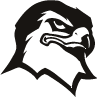 2015 Fuller Middle School Yearbook8th Grade Recognition AdsShow your 8th grader how much you care?Mail or deliver completed form along with donation payment to Fuller Middle School, 31 Flagg Dr, Framingham,MA, 01702, ATTN: Yearbook by,  April 3, 2015.Checks or cash accepted for donations, made out to:
Fuller Middle School                                                           Please do not write on or bend photos.  Use Sticky notes for name of student.Please remember to pick up your photos from the Main Office after Friday, May 8, 2015 but beforeFriday, May 29th.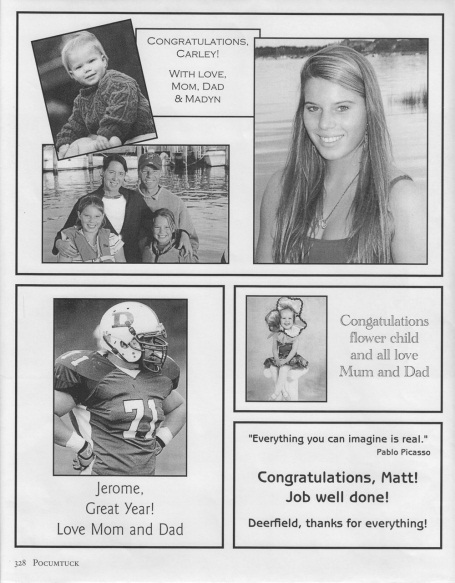 